Alumni Chapter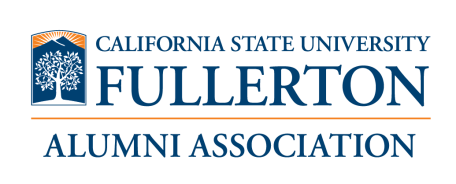 slate of officersUse this template to present your chapter officers for the coming year. The completed slate is due to the Vice President for Chapters & Student Outreach and the Assistant Director for Alumni & Campus Communities by May 1.Chapter Name:  										For Association Use OnlyFor Association Use OnlyTitleNameEmailDegree/Grad YearAdvance #Membership ExpirationPresidentVice President MembershipVice President Public RelationsDirector of EventsControllerExecutive Secretary 